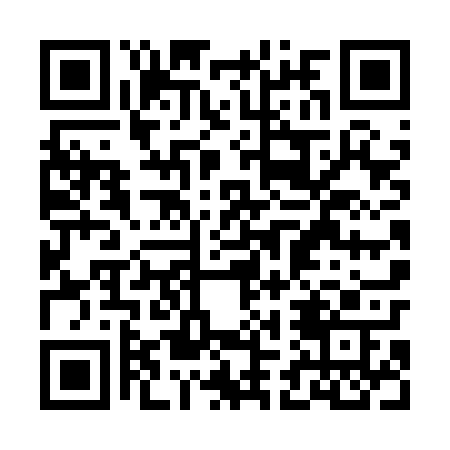 Ramadan times for Cieszow, PolandMon 11 Mar 2024 - Wed 10 Apr 2024High Latitude Method: Angle Based RulePrayer Calculation Method: Muslim World LeagueAsar Calculation Method: HanafiPrayer times provided by https://www.salahtimes.comDateDayFajrSuhurSunriseDhuhrAsrIftarMaghribIsha11Mon4:264:266:1912:063:595:545:547:4012Tue4:244:246:1612:064:005:565:567:4213Wed4:214:216:1412:054:015:585:587:4414Thu4:194:196:1212:054:036:006:007:4615Fri4:164:166:0912:054:046:016:017:4816Sat4:144:146:0712:054:066:036:037:5017Sun4:114:116:0512:044:076:056:057:5218Mon4:094:096:0312:044:086:076:077:5419Tue4:064:066:0012:044:106:086:087:5620Wed4:034:035:5812:034:116:106:107:5821Thu4:014:015:5612:034:136:126:128:0022Fri3:583:585:5312:034:146:136:138:0223Sat3:563:565:5112:034:156:156:158:0424Sun3:533:535:4912:024:176:176:178:0625Mon3:503:505:4612:024:186:186:188:0826Tue3:473:475:4412:024:196:206:208:1027Wed3:453:455:4212:014:206:226:228:1228Thu3:423:425:4012:014:226:246:248:1429Fri3:393:395:3712:014:236:256:258:1630Sat3:363:365:3512:004:246:276:278:1831Sun4:334:336:331:005:267:297:299:211Mon4:314:316:301:005:277:307:309:232Tue4:284:286:281:005:287:327:329:253Wed4:254:256:2612:595:297:347:349:274Thu4:224:226:2412:595:317:357:359:305Fri4:194:196:2112:595:327:377:379:326Sat4:164:166:1912:585:337:397:399:347Sun4:134:136:1712:585:347:417:419:368Mon4:104:106:1412:585:357:427:429:399Tue4:074:076:1212:585:377:447:449:4110Wed4:044:046:1012:575:387:467:469:44